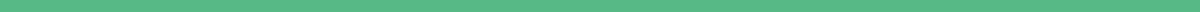 Student Clearance Form for TeachersSection 1: Student and Course InformationStudent Name: _______________________Student ID: _______________________Course: _______________________Semester/Term: ___________________________________________________________________Section 2: Clearance ChecklistAssignments Submitted: [Checkbox] YesTextbooks Returned: [Checkbox] YesLaboratory Equipment Returned: [Checkbox] YesAdditional Notes: ___________________________________________________________________Signature Section:Teacher's Signature: _______________________Date: _______________________